介護保険居宅介護（介護予防）住宅改修費支給申請書（請求書）※償還払いの場合は本人名義の口座、受領委任払いの場合は住宅改修事業者名義の口座を記入※受領委任払いの場合は以下の申請欄に記入をお願いします。※保険者記入欄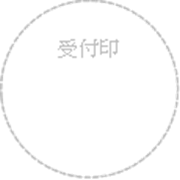 被保険者番号0000個人番号個人番号個人番号フリガナ生　年　月　日生　年　月　日生　年　月　日生　年　月　日性 別被保険者氏名明・大・昭　　　年　　　月　　　日明・大・昭　　　年　　　月　　　日明・大・昭　　　年　　　月　　　日明・大・昭　　　年　　　月　　　日男・女住　所常滑市常滑市常滑市常滑市常滑市常滑市常滑市常滑市常滑市常滑市常滑市常滑市常滑市常滑市常滑市認定状況介護度：　　　　　認定期間：　　　　年　　月　　日～　　　　年　　月　　日介護度：　　　　　認定期間：　　　　年　　月　　日～　　　　年　　月　　日介護度：　　　　　認定期間：　　　　年　　月　　日～　　　　年　　月　　日介護度：　　　　　認定期間：　　　　年　　月　　日～　　　　年　　月　　日介護度：　　　　　認定期間：　　　　年　　月　　日～　　　　年　　月　　日介護度：　　　　　認定期間：　　　　年　　月　　日～　　　　年　　月　　日介護度：　　　　　認定期間：　　　　年　　月　　日～　　　　年　　月　　日介護度：　　　　　認定期間：　　　　年　　月　　日～　　　　年　　月　　日介護度：　　　　　認定期間：　　　　年　　月　　日～　　　　年　　月　　日介護度：　　　　　認定期間：　　　　年　　月　　日～　　　　年　　月　　日介護度：　　　　　認定期間：　　　　年　　月　　日～　　　　年　　月　　日介護度：　　　　　認定期間：　　　　年　　月　　日～　　　　年　　月　　日介護度：　　　　　認定期間：　　　　年　　月　　日～　　　　年　　月　　日介護度：　　　　　認定期間：　　　　年　　月　　日～　　　　年　　月　　日介護度：　　　　　認定期間：　　　　年　　月　　日～　　　　年　　月　　日改修の内容等１　手すりの取付け２　段差の解消３　滑り防止・移動の円滑化等のための　　床又は通路面の材料の変更１　手すりの取付け２　段差の解消３　滑り防止・移動の円滑化等のための　　床又は通路面の材料の変更１　手すりの取付け２　段差の解消３　滑り防止・移動の円滑化等のための　　床又は通路面の材料の変更１　手すりの取付け２　段差の解消３　滑り防止・移動の円滑化等のための　　床又は通路面の材料の変更１　手すりの取付け２　段差の解消３　滑り防止・移動の円滑化等のための　　床又は通路面の材料の変更１　手すりの取付け２　段差の解消３　滑り防止・移動の円滑化等のための　　床又は通路面の材料の変更１　手すりの取付け２　段差の解消３　滑り防止・移動の円滑化等のための　　床又は通路面の材料の変更１　手すりの取付け２　段差の解消３　滑り防止・移動の円滑化等のための　　床又は通路面の材料の変更１　手すりの取付け２　段差の解消３　滑り防止・移動の円滑化等のための　　床又は通路面の材料の変更１　手すりの取付け２　段差の解消３　滑り防止・移動の円滑化等のための　　床又は通路面の材料の変更１　手すりの取付け２　段差の解消３　滑り防止・移動の円滑化等のための　　床又は通路面の材料の変更４　引き戸等へ扉の取替え５　洋式便器等への便器の取替え４　引き戸等へ扉の取替え５　洋式便器等への便器の取替え４　引き戸等へ扉の取替え５　洋式便器等への便器の取替え４　引き戸等へ扉の取替え５　洋式便器等への便器の取替え住宅改修事業者名　称所在地　　　　　　　　　　　　　　　　　　　電話（　　　　）　　　－　　　　名　称所在地　　　　　　　　　　　　　　　　　　　電話（　　　　）　　　－　　　　名　称所在地　　　　　　　　　　　　　　　　　　　電話（　　　　）　　　－　　　　名　称所在地　　　　　　　　　　　　　　　　　　　電話（　　　　）　　　－　　　　名　称所在地　　　　　　　　　　　　　　　　　　　電話（　　　　）　　　－　　　　名　称所在地　　　　　　　　　　　　　　　　　　　電話（　　　　）　　　－　　　　名　称所在地　　　　　　　　　　　　　　　　　　　電話（　　　　）　　　－　　　　名　称所在地　　　　　　　　　　　　　　　　　　　電話（　　　　）　　　－　　　　名　称所在地　　　　　　　　　　　　　　　　　　　電話（　　　　）　　　－　　　　名　称所在地　　　　　　　　　　　　　　　　　　　電話（　　　　）　　　－　　　　名　称所在地　　　　　　　　　　　　　　　　　　　電話（　　　　）　　　－　　　　名　称所在地　　　　　　　　　　　　　　　　　　　電話（　　　　）　　　－　　　　名　称所在地　　　　　　　　　　　　　　　　　　　電話（　　　　）　　　－　　　　名　称所在地　　　　　　　　　　　　　　　　　　　電話（　　　　）　　　－　　　　名　称所在地　　　　　　　　　　　　　　　　　　　電話（　　　　）　　　－　　　　着工日　　　　年　　月　　日　　　　年　　月　　日　　　　年　　月　　日　　　　年　　月　　日　　　　年　　月　　日　　　　年　　月　　日　　　　年　　月　　日　　　　年　　月　　日　　　　年　　月　　日　　　　年　　月　　日完成日完成日　　　　年　　月　　日　　　　年　　月　　日　　　　年　　月　　日改修費用　　　　　　　　　　　　　円　　　　　　　　　　　　　円　　　　　　　　　　　　　円　　　　　　　　　　　　　円　　　　　　　　　　　　　円　　　　　　　　　　　　　円　　　　　　　　　　　　　円　　　　　　　　　　　　　円　　　　　　　　　　　　　円　　　　　　　　　　　　　円　　　　　　　　　　　　　円　　　　　　　　　　　　　円　　　　　　　　　　　　　円　　　　　　　　　　　　　円　　　　　　　　　　　　　円常滑市長　様　上記のとおり関係書類を添えて居宅介護（介護予防）住宅改修費の支給を申請します。なお、改修費については下記の １.私本人名義の口座 ２.受領委任した住宅改修事業者の口座に振込んでください。　　　　　年　　月　　日　　　　住所　申請者　　　　氏名　　　　　　　　　　　　　　　　　　　　　　　　電話（　　　　）　　－　　　　常滑市長　様　上記のとおり関係書類を添えて居宅介護（介護予防）住宅改修費の支給を申請します。なお、改修費については下記の １.私本人名義の口座 ２.受領委任した住宅改修事業者の口座に振込んでください。　　　　　年　　月　　日　　　　住所　申請者　　　　氏名　　　　　　　　　　　　　　　　　　　　　　　　電話（　　　　）　　－　　　　常滑市長　様　上記のとおり関係書類を添えて居宅介護（介護予防）住宅改修費の支給を申請します。なお、改修費については下記の １.私本人名義の口座 ２.受領委任した住宅改修事業者の口座に振込んでください。　　　　　年　　月　　日　　　　住所　申請者　　　　氏名　　　　　　　　　　　　　　　　　　　　　　　　電話（　　　　）　　－　　　　常滑市長　様　上記のとおり関係書類を添えて居宅介護（介護予防）住宅改修費の支給を申請します。なお、改修費については下記の １.私本人名義の口座 ２.受領委任した住宅改修事業者の口座に振込んでください。　　　　　年　　月　　日　　　　住所　申請者　　　　氏名　　　　　　　　　　　　　　　　　　　　　　　　電話（　　　　）　　－　　　　常滑市長　様　上記のとおり関係書類を添えて居宅介護（介護予防）住宅改修費の支給を申請します。なお、改修費については下記の １.私本人名義の口座 ２.受領委任した住宅改修事業者の口座に振込んでください。　　　　　年　　月　　日　　　　住所　申請者　　　　氏名　　　　　　　　　　　　　　　　　　　　　　　　電話（　　　　）　　－　　　　常滑市長　様　上記のとおり関係書類を添えて居宅介護（介護予防）住宅改修費の支給を申請します。なお、改修費については下記の １.私本人名義の口座 ２.受領委任した住宅改修事業者の口座に振込んでください。　　　　　年　　月　　日　　　　住所　申請者　　　　氏名　　　　　　　　　　　　　　　　　　　　　　　　電話（　　　　）　　－　　　　常滑市長　様　上記のとおり関係書類を添えて居宅介護（介護予防）住宅改修費の支給を申請します。なお、改修費については下記の １.私本人名義の口座 ２.受領委任した住宅改修事業者の口座に振込んでください。　　　　　年　　月　　日　　　　住所　申請者　　　　氏名　　　　　　　　　　　　　　　　　　　　　　　　電話（　　　　）　　－　　　　常滑市長　様　上記のとおり関係書類を添えて居宅介護（介護予防）住宅改修費の支給を申請します。なお、改修費については下記の １.私本人名義の口座 ２.受領委任した住宅改修事業者の口座に振込んでください。　　　　　年　　月　　日　　　　住所　申請者　　　　氏名　　　　　　　　　　　　　　　　　　　　　　　　電話（　　　　）　　－　　　　常滑市長　様　上記のとおり関係書類を添えて居宅介護（介護予防）住宅改修費の支給を申請します。なお、改修費については下記の １.私本人名義の口座 ２.受領委任した住宅改修事業者の口座に振込んでください。　　　　　年　　月　　日　　　　住所　申請者　　　　氏名　　　　　　　　　　　　　　　　　　　　　　　　電話（　　　　）　　－　　　　常滑市長　様　上記のとおり関係書類を添えて居宅介護（介護予防）住宅改修費の支給を申請します。なお、改修費については下記の １.私本人名義の口座 ２.受領委任した住宅改修事業者の口座に振込んでください。　　　　　年　　月　　日　　　　住所　申請者　　　　氏名　　　　　　　　　　　　　　　　　　　　　　　　電話（　　　　）　　－　　　　常滑市長　様　上記のとおり関係書類を添えて居宅介護（介護予防）住宅改修費の支給を申請します。なお、改修費については下記の １.私本人名義の口座 ２.受領委任した住宅改修事業者の口座に振込んでください。　　　　　年　　月　　日　　　　住所　申請者　　　　氏名　　　　　　　　　　　　　　　　　　　　　　　　電話（　　　　）　　－　　　　常滑市長　様　上記のとおり関係書類を添えて居宅介護（介護予防）住宅改修費の支給を申請します。なお、改修費については下記の １.私本人名義の口座 ２.受領委任した住宅改修事業者の口座に振込んでください。　　　　　年　　月　　日　　　　住所　申請者　　　　氏名　　　　　　　　　　　　　　　　　　　　　　　　電話（　　　　）　　－　　　　常滑市長　様　上記のとおり関係書類を添えて居宅介護（介護予防）住宅改修費の支給を申請します。なお、改修費については下記の １.私本人名義の口座 ２.受領委任した住宅改修事業者の口座に振込んでください。　　　　　年　　月　　日　　　　住所　申請者　　　　氏名　　　　　　　　　　　　　　　　　　　　　　　　電話（　　　　）　　－　　　　常滑市長　様　上記のとおり関係書類を添えて居宅介護（介護予防）住宅改修費の支給を申請します。なお、改修費については下記の １.私本人名義の口座 ２.受領委任した住宅改修事業者の口座に振込んでください。　　　　　年　　月　　日　　　　住所　申請者　　　　氏名　　　　　　　　　　　　　　　　　　　　　　　　電話（　　　　）　　－　　　　常滑市長　様　上記のとおり関係書類を添えて居宅介護（介護予防）住宅改修費の支給を申請します。なお、改修費については下記の １.私本人名義の口座 ２.受領委任した住宅改修事業者の口座に振込んでください。　　　　　年　　月　　日　　　　住所　申請者　　　　氏名　　　　　　　　　　　　　　　　　　　　　　　　電話（　　　　）　　－　　　　常滑市長　様　上記のとおり関係書類を添えて居宅介護（介護予防）住宅改修費の支給を申請します。なお、改修費については下記の １.私本人名義の口座 ２.受領委任した住宅改修事業者の口座に振込んでください。　　　　　年　　月　　日　　　　住所　申請者　　　　氏名　　　　　　　　　　　　　　　　　　　　　　　　電話（　　　　）　　－　　　　口座振込依頼欄銀行・農協信用金庫信用組合銀行・農協信用金庫信用組合銀行・農協信用金庫信用組合銀行・農協信用金庫信用組合本店支店出張所本店支店出張所本店支店出張所種目口座番号口座振込依頼欄銀行・農協信用金庫信用組合銀行・農協信用金庫信用組合銀行・農協信用金庫信用組合銀行・農協信用金庫信用組合本店支店出張所本店支店出張所本店支店出張所１．普通２．当座フリガナ口座振込依頼欄銀行・農協信用金庫信用組合銀行・農協信用金庫信用組合銀行・農協信用金庫信用組合銀行・農協信用金庫信用組合本店支店出張所本店支店出張所本店支店出張所１．普通２．当座口座名義人口座振込依頼欄金融機関コード金融機関コード金融機関コード金融機関コード店舗コード店舗コード店舗コード１．普通２．当座口座名義人口座振込依頼欄１．普通２．当座口座名義人受領委任払申請欄　私(甲)は、住宅改修事業者(乙)を代理人と定め、甲が有する住宅改修費の受領に関する権限について乙に委任します。なお、住宅改修費の委任払いによる受領について異議が生じても責任を持って両者が解決します。　　　　　　　　　　　　　　　　　　　　　　　　年　　　月　　　日被保険者(甲)　　住所　　　　　　　　氏名　　　　　　　　　　　　　　　　　㊞住宅改修　　　　所在地事業所(乙)　　　事業所名　　　　　　　　代表者名　　　　　　　　　　　　　　　㊞給付実績　　　　円支給決定額円未納保険料有　・　無利用者負担額円